Сто лет с "Мурзилкой"
В далёком 1924 году собрались писатели и художники и решили выпускать журнал для детей. Сказано – сделано: написаны рассказы, стихи, нарисованы картинки. Осталось придумать название. Пока кто-то не вспомнил цикл стихов художника и поэта Палмера Кокса. Канадец придумал целый народ маленьких человечков – дальних родственников домовых. Их обожали малыши по всему миру, и редакция будущего журнала тоже не смогла пройти мимо. Среди человечков и был тот самый – по имени Мурзилка.

Редакция решила сделать не просто журнал – они хотели создать мостик между детьми и литературой. Помимо загадок, задачек и веселых историй, на страницах «Мурзилки» печатались произведения великих авторов. Издание стало настоящим дополнением к учебникам литературы.Для «Мурзилки» писали легендарные авторы того времени: Агния Барто, Корней Чуковский, Самуил Маршак и многие другие. Некоторые начинали свою карьеру с первой публикации в журнале, а кто-то мгновенно становился детским любимцем.

Мурзилка весёлый, находчивый, любознательный, иногда озорной – одним словом, ровесник своих читателей. Дети полюбили его, доверяют свои тайны, ждут от него совета, хотят поговорить по телефону, зовут в гости. Ребята верят, что существует на свете добрый, понимающий Мурзилка.28 марта О.В. Сидорова в детской библиотеке ДЦ « Эльдорадо», познакомила  дети старшей группы с этим замечательным журналом.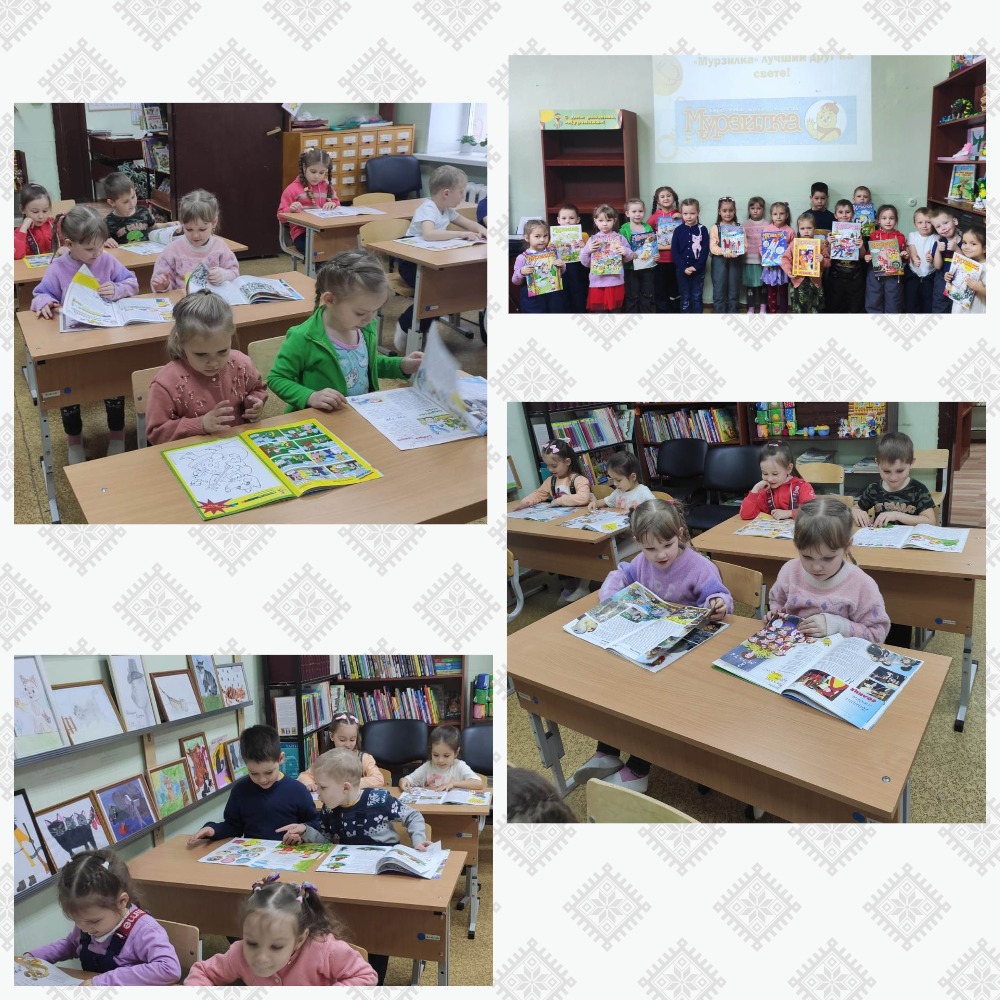 